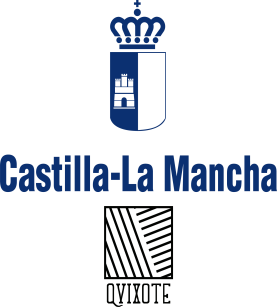 DECLARACIÓN RESPONSABLE ACREDITATIVA DE QUE LA ENTIDAD SOLICITANTE CUMPLE EL REQUISITO ESTABLECIDO EN EL ARTÍCULO 57 DE LA LEY ORGÁNICA 8/2021, DE 4 DE JUNIO, DE PROTECCIÓN INTEGRAL A LA INFANCIA Y LA ADOLESCENCIA FRENTE A LA VIOLENCIAD./Dña.:                                                                                                                , con D.N.I. nº:          con domicilio                                                                                         en                                                                                                                             en representación de la entidad                                                                                                                                                     con N.I.F./N.I.E .                 , en su calidad de      DECLARA:Que el personal abajo reflejado, al que corresponde la realización de las actividades del proyecto para el que se solicita la subvención, cumple con lo establecido en el artículo 57 de la Ley Orgánica 8/2021, de 4 de junio, de protección integral a la infancia y la adolescencia frente a la violencia, el cual dispone que:“Será requisito para el acceso y ejercicio de cualesquiera profesiones, oficios y actividades que impliquen contacto habitual con personas menores de edad, el no haber sido condenado por sentencia firme por cualquier delito contra la libertad e indemnidad sexuales tipificados en el título VIII de la Ley Orgánica 10/1995, de 23 de noviembre, del Código Penal, así como por cualquier delito de trata de seres humanos tipificado en el título VII bis del Código Penal. A tal efecto, quien pretenda el acceso a tales profesiones, oficios o actividades deberá acreditar esta circunstancia mediante la aportación de una certificación negativa del Registro Central de delincuentes sexualesA los efectos de esta ley, son profesiones, oficios y actividades que implican contacto habitual con personas menores de edad, todas aquellas, retribuidas o no, que por su propia naturaleza y esencia conllevan el trato repetido, directo y regular y no meramente ocasional con niños, niñas o adolescentes, así como, en todo caso, todas aquellas que tengan como destinatarios principales a personas menores de edad.” Y para que así conste, firma en               , a       de          de 20     PROFESIONALES SOBRE LOS QUE SE DECLARAPROFESIONALES SOBRE LOS QUE SE DECLARAPROFESIONALES SOBRE LOS QUE SE DECLARANOMBREAPELLIDOSDNI